Publicado en Madrid el 11/07/2019 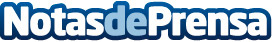 Qustodio revela los 5 miedos más comunes de los padres sobre el uso que sus hijos hacen de InternetLos menores pasan una media de 5 horas diarias antes las pantallas, un periodo que aumenta en verano debido a que no tienen colegio ni deberesDatos de contacto:Redacción91 411 58 68Nota de prensa publicada en: https://www.notasdeprensa.es/qustodio-revela-los-5-miedos-mas-comunes-de Categorias: Telecomunicaciones Sociedad Ocio para niños http://www.notasdeprensa.es